Перечень рекомендуемых мероприятий по улучшению условий трудаНаименование организации: Открытое акционерное общество «Арнест»'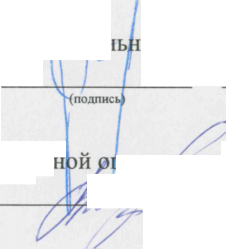 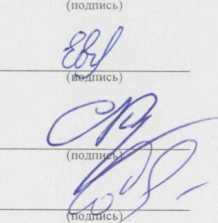        _____________                        (№ в реестре экспертов)Наименование структурного подразделения, рабочего местаНаименование мероприятияЦель мероприятияСроквыполненияСтруктурные подразделения, привлекаемые для выполненияОтметка о выполнении123456Служба генерального директораОтдел менеджмента качестваЦех наполненияУчасток по производству продукции в аэрозольной упаковке1018-18-2А. Бригадир (на участках основного производства)Усовершенствовать систему вентиляции. Организовать рациональные режимы труда и отдыхаСнижение концентрации вредных веществ в воздухе рабочей зоны. Уменьшение времени контакта с вредными веществами2017-2018г.г.Цех наполнения, ООТиПБвыполненоОрганизовать рациональные режимы труда и отдыхаСнижение времени воздействия шумапостоянноЦех наполнения, ООТиПБвыполнено выполнено1018-18-3А. Бригадир (на участках основного производства)Усовершенствовать систему вентиляции. Организовать рациональные режимы труда и отдыхаСнижение концентрации вредных веществ в воздухе рабочей зоны. Уменьшение времени контакта с вредными веществами2017-2018г.г.Цех наполнения, ООТиПБвыполненоОрганизовать рациональные режимы труда и отдыхаСнижение времени воздействия шумапостоянноЦех наполнения, ООТиПБвыполненоУчасток по производству продукции в полимерной упаковке1018-18-4А. Бригадир (на участках основного производства)Организовать рациональные режимы труда и отдыхаСнижение времени воздействия шумапостоянноЦех наполнения, ООТиПБвыполнено1018-18-5. Приемщик сырья, полуфабрикатов и готовой продукцииОрганизовать рациональные режимы труда и отдыхаУменьшение времени контакта с вредными веществамипостоянноЦех наполнения, ООТиПБвыполненоУчасток развески химического сырья1018-18-6А. Водитель погрузчи- ка-грузчикТяжесть: Организовать рациональные режимы труда и отдыхаСнижение тяжести трудового процессапостоянноЦех наполнения, ООТиПБвыполненоРеакторное отделениевыполнено1018-18-7А. Сменный технологОрганизовать рациональные режимы труда и отдыхаУменьшение времени контакта с вредными веществамипостоянноЦех наполнения, ООТиПБвыполненоЦех хранения и грузоперевозокУчасток грузоперевозок1018-18-8А. Водитель автомобиля Тяжесть: Организовать рациональные режимы труда и отдыхаСнижение тяжести трудового процессапостоянноЦех наполнения, ООТиПБвыполнено1018-18-9. Водитель автомобиляТяжесть: Организовать рациональные режимы труда и отдыхаСнижение тяжести трудового процессапостоянноЦех наполнения, ООТиПБвыполненоУчасток хранения и отпуска ТМЦ, готовой продукцииЦех баллонов1018-18-11 А. Сменный мастерОрганизовать рациональные режимы труда и отдыхаСнижение времени воздействия шумапостоянноЦех баллонов, ООТиПБвыполненоОрганизовать рациональные режимы труда и отдыхаУменьшение времени контакта с вредными веществамипостоянноЦех баллонов, ООТиПБвыполнено1018-18-12А. Наладчик оборудования в производстве аэрозольных упаковокРекомендуется организация режимов труда и отдыха (Методические рекомендации МР 2.2.9.2311-07 " Профилактика стрессового состояния работников при различных видах профессиональной деятельности", утв. руководителем Федеральной службы по надзору в сфере защиты прав потребителей и благополучия человека 18.12.2007 года) п.8 - рекомендации к организации режимов труда и отдыха для работников физического труда.;постоянноЦех баллонов, ООТиПБвыполненоОрганизовать рациональные режимы труда и отдыхаСнижение времени воздействия шумапостоянноЦех баллонов, ООТиПБвыполненоОрганизовать рациональные режимы труда и отдыхаУменьшение времени контакта с вредными веществамипостоянноЦех баллонов, ООТиПБвыполнено1018-18-1 ЗА. Наладчик оборудования в производстве аэрозольных упаковокРекомендуется организация режимов труда и отдыха (Методические рекомендации МР 2.2.9.2311-07 " Профилактика стрессового состояния работников при различных видах профессиональной деятельности", утв. руководителем Федеральной службы по надзору в сфере защиты прав потребителей и благополучия человека 18.12.2007 года) п.8 - рекомендации к организации режимов труда и отдыха для работников физического труда.;постоянноЦех баллонов, ООТиПБвыполненоОрганизовать рациональные режимы труда и отдыхаСнижение времени воздействия шумапостоянноЦех баллонов, ООТиПБвыполненоОрганизовать рациональные режимы труда и отдыхаУменьшение времени контакта с вредными веществамипостоянноЦех баллонов, ООТиПБвыполнено1018-18-14А. Наладчик оборудования в производстве аэрозольных упаковокРекомендуется организация режимов труда и отдыха (Методические рекомендации МР 2.2.9.2311-07 ” Профилактика стрессового состояния работников при различных видах профессиональной деятельности", утв. руководителем Федеральной службы по надзору в сфере защиты прав потребителей и благополучия человека 18.12.2007 года) п.8 - рекомендации к организации режимов труда и отдыха для работников физического труда.;. Организовать рациональные режимы труда и отдыхаСнижение тяжести трудового процессапостоянноЦех баллонов, ООТиПБвыполненоОрганизовать рациональные режимы труда и отдыхаСнижение времени воздействия шумапостоянноЦех баллонов, ООТиПБвыполненоОрганизовать рациональные режимы труда и отдыхаУменьшение времени контакта с вредными веществамипостоянноЦех баллонов, ООТиПБвыполнено1018-18-15А. Наладчик оборудования в производстве аэрозольных упаковокРекомендуется организация режимов труда и отдыха (Методические рекомендации МР 2.2.9.2311-07 " Профилактика стрессового состояния работников при различных видах профессиональной деятельности", утв. руководителем Федеральной службы по надзору в сфере защиты прав потребителей и благополучия человека 18.12.2007 года) п.8 - рекомендации к организации режимов труда и отдыха для работников физического труда.;. Организовать рациональные режимы труда и отдыхаСнижение тяжести трудового процессапостоянноЦех баллонов, ООТиПБвыполненоОрганизовать рациональные режимы труда и отдыхаСнижение времени воздействия шумапостоянноЦех баллонов, ООТиПБвыполненоОрганизовать рациональные режимы труда и отдыхаУменьшение времени контакта с вредными веществамипостоянноЦех баллонов, ООТиПБвыполнено1018-18-16А. Машинист расфасовочно-упаковочных машинОрганизовать рациональные режимы труда и отдыхаСнижение тяжести трудового процессапостоянноЦех баллонов, ООТиПБвыполненоОрганизовать рациональные режимы труда и отдыхаСнижение времени воздействия шумапостоянноЦех баллонов, ООТиПБвыполненоОрганизовать рациональные режимы труда и отдыхаУменьшение времени контакта с вредными веществамипостоянноЦех баллонов, ООТиПБвыполненоОтделение дисков1018-18-17. Наладчик оборудования в производстве аэрозольных упаковокРекомендуется организация режимов труда и отдыха (Методические рекомендации МР 2.2.9.2311-07 " Профилактика стрессового состояния работников при различных видах профессиональной деятельности", утв. руководителем Федеральной службы по надзору в сфере защиты прав потребителей и благополучия человека 18.12.2007 года) п.8 - рекомендации к организации режимов труда и отдыха для работников физического труда.;постоянноЦех баллонов, ООТиПБвыполненоОрганизовать рациональные режимы труда и отдыхаСнижение времени воздействия шумапостоянноЦех баллонов, ООТиПБвыполненоОрганизовать рациональные режимы труда и отдыхаУменьшение времени контакта с вредными веществамипостоянноЦех баллонов, ООТиПБвыполненоВспомогательные рабочие1018-18-18.Наладчик оборудования в производстве аэрозольных упаковокРекомендуется организация режимов труда и отдыха (Методические рекомендации МР 2.2.9.2311-07 " Профилактика стрессового состояния работников при различных видах профессиональной деятельности", утв. руководителем Федеральной службы по надзору в сфере защиты прав потребителей и благополучия человека 18.12.2007 года) п.8 - рекомендации к организации режимов труда и отдыха для работников физического труда.;постоянноЦех баллонов, ООТиПБвыполненоОрганизовать рациональные режимы труда и отдыхаСнижение времени воздействия шумапостоянноЦех баллонов, ООТиПБвыполненоОрганизовать рациональные режимы труда и отдыхаУменьшение времени контакта с вредными веществамипостоянноЦех баллонов, ООТиПБвыполнено